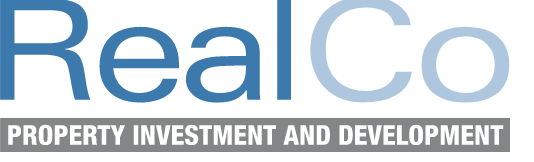 Elewacja budynku – wszystko, co powinieneś o niej wiedzieć, zanim kupisz nowy domElewacja domu to zewnętrzna część budynku, która nadaje mu charakterystyczny wygląd oraz chroni ściany przed czynnikami atmosferycznymi i uszkodzeniami mechanicznymi. Jeszcze do niedawna deweloperzy i inwestorzy prywatni nie przykładali większej wagi do kwestii wykończenia ścian zewnętrznych. Dziś jest zupełnie inaczej. Niegdyś popularne, nieco monotonne tynki, ustępują miejsca coraz ciekawszym rozwiązaniom elewacyjnym. Współczesne budownictwo łączy bezpieczeństwo, najwyższą jakość i długowieczność z nieprzeciętną estetyką i ponadczasowym wzornictwem. Jakie rodzaje elewacji królują na dzisiejszym rynku? Jak sprawdzić elewację przy zakupie domu?Tynk, drewno a może beton?Współczesny rynek budowlany i architektoniczny to przede wszystkim różnorodność, która pozwala deweloperom tworzyć niebanalne, a przy tym solidne i funkcjonalne aranżacje. Czołowi producenci oferują materiały naturalne i sztuczne, ponadczasowe i nowoczesne, klasyczne i imitujące inne tworzywa, minimalistyczne i wyróżniające się nietypowym designem. Jakie materiały wykończeniowe wiodą prym na dzisiejszym rynku?Większość polskich domów pokrytych jest tynkiem. Do największych zalet tego ponadczasowego materiału zaliczymy prosty i szybki sposób nakładania oraz niezwykłą różnorodność kolorów. Tynki można zastosować niemal na każdej powierzchni. Łatwo dopasować je do stolarki okiennej i drzwiowej. Niezwykle popularny w ostatnim czasie jest także beton architektoniczny. Beton elewacyjny najczęściej przybiera formę płytek w rozmaitych kolorach, fakturach i kształtach. Świetnie prezentuje się na nowoczesnych bryłach. Pięknie wygląda w połączeniu z drewnem. Płyty z betonu są odporne na uszkodzenia i negatywne działanie czynników atmosferycznych. Drewno to ponadczasowy materiał wykończeniowy. Ceni się go za znakomite właściwości termoizolacyjne, elegancki wygląd i uniwersalność. Doskonale dopełnia budynki zaaranżowane w stylu nowoczesnym, industrialnym czy eko. Ściany zewnętrzne najczęściej pokrywa się drewnem egzotycznym. Dobrze sprawdzają się także takie rodzaje jak dąb, buk czy jesion.Elewacja a rodzaj ścian zewnętrznychŁadny wygląd elewacji oraz jej odporność na czynniki atmosferyczne to nie wszystko. Równie ważne jest dostosowanie jej do technologii, w jakiej zostały wzniesione ściany. Elewacja musi współgrać ze wszystkimi warstwami przegród zewnętrznych – wyjaśnia Małgorzata Osiak, główny architekt firmy deweloperskiej RealCo. Ściany zewnętrzne mogą być jednowarstwowe, dwuwarstwowe, trójwarstwowe lub szkieletowe. Pierwsze z nich przeznaczone są do klasycznego tynkowania tynkiem tradycyjnym lub cienkowarstwowym, drugie pokrywa się tynkiem cienkowarstwowym lub w technologii na sucho panelami drewnianymi. Ściany trójwarstwowe wykonane z klinkieru, ceramiki czy silikatów mogą pełnić funkcję gotowej elewacji. Natomiast szkieletowe najczęściej wykańcza się oblicówką z drewna bądź odpowiednich tworzyw sztucznych. Do każdego rodzaju ścian można mocować okładziny ceramiczne, kamienne czy betonowe.Ponadczasowo, neutralnie i funkcjonalnie – trendy kolorystyczne na 2023 rokRównie ważna, co materiał, jest kolorystyka elewacji. Od wyglądu ścian zależy bowiem charakter całego budynku. Kolor powinien być dostosowany do rozmiaru, usytuowania oraz otoczenia domu. Jasne odcienie elewacji optycznie powiększają bryłę, natomiast ciemne mogą ją wizualnie pomniejszać. Subtelnie szare czy kremowe ściany rozjaśnią dom znajdujący się w zacienionym miejscu, np. pod lasem. A co z trendami? Współcześni deweloperzy stawiają na minimalizm, harmonię i najwyższą estetykę. Chętnie wykorzystują odcienie szarości i beżu. Jasne wykończenia elewacyjne przełamują ciemnymi akcentami, tworząc aranżacje będące kwintesencją nowoczesności, niebanalnego stylu i przytulności. Inwestycja Michałowice Parkowa została zaprojektowana w duchu dobrego designu, minimalizmu i estetyki. Elewację w kolorze piaskowca zestawiliśmy z ciemnoszarymi, spadzistymi dachami i wysokimi, panoramicznymi oknami, w ten sposób tworząc kompozycję, idealnie wpisującą się w najnowsze trendy – podkreśla Małgorzata Osiak z RealCo. Aspekt techniczny – najlepsza elewacja, czyli jaka?Zakup domu to dla wielu osób decyzja na całe życie. Warto zatem dokładnie sprawdzić cały budynek, by uniknąć ewentualnych problemów czy kosztów dodatkowych w przyszłości. Na co zwrócić szczególną uwagę podczas inspekcji elewacji? Tym, co powinno nas zaniepokoić, są mniejsze lub większe pęknięcia, wykwity grzyba, zacieki, odpadające fragmenty tynku, a także wykruszone elementy murów i spoin. Warto skorzystać z usług inspektora budowlanego, który fachowym okiem oceni stan elewacji budynku. Ekspert zwróci uwagę na rzeczy niewidoczne dla niedoświadczonej osoby, przygotuje listę ewentualnych poprawek oraz pomoże w przygotowaniu kosztorysu remontu bądź przebudowy.-------------------------------------------------------------------------------------------------------------------------PR Manager Patrycja OgrodnikM: p.ogrodnik@commplace.com.plT: 692 333 175